Supplemental Figure 1. Growth charts of the four cases are shown. Horizontal dotted lines drawn to the left of the height curves describe bone ages. A: Case 1. B: Case 2. C: Case 3. D: Case 4.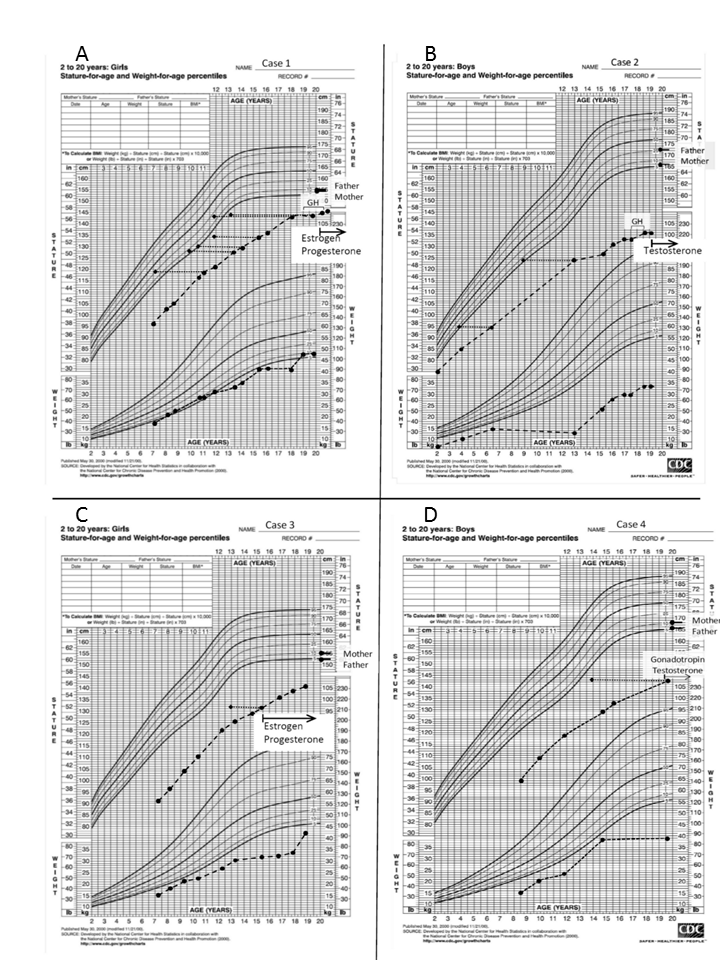 